Friday, June 11, 2021Happy Friday 4-H Families, Please see the announcements below for events happening in the next week. Email blasts can be found on the 4-H Newsletter & Updates page on the El Paso County, CSU Extension Website. Scroll down and find them by date. Topics Covered this Week: 6/11 Fair Entry Registration Closes  6/12 Shooting Sports – .22 Rifle and Air Competition6/13 Shooting Sports – Archery, .22 Pistol, Muzzloading Competition6/20 One Bird Poultry Show & Clinic Announcements/RemindersJune 11: Fair Entry Registration Closes Fair Registration closes today! Any entry received after 11:59 PM on 6/11/2021 will include a $25 late fee per exhibitor.  Find Fair Entry instructions here June 12: Shooting Sports County Competition – .22 Rifle and Air (.177 Rifle & Pistol)The El Paso County 4-H Shooting Sports Competition Schedule is now available!   See full schedule here There is an improvement this year to the awards for Shooting Sports. We will be giving out the 1st through 6th place ribbons on the day of competition!!! Families, please plan to stay after your scheduled timeslot so we can see the competition results and celebrate together. Plan to bring extra water, lunch or snacks, chairs, sunscreen and shade, to enjoy the competition and awards ceremony.  We’re looking forward to an exciting time celebrating!You can pick up your t-shirts at the competition.After awards winners are recognized, families can let us know if youth plan on competing at state competition.Buckles and Championship Ribbons are planned for the fall awards ceremony so everyone else in the county can celebrate accomplishments! June 13: Shooting Sports County Competition – .22 Pistol, Archery & MuzzleloadThe El Paso County 4-H Shooting Sports Competition Schedule is now available!   See full schedule here There is an improvement this year to the awards for Shooting Sports. We will be giving out the 1st through 6th place ribbons on the day of competition!!! Families, please plan to stay after your scheduled timeslot so we can see the competition results and celebrate together. Plan to bring extra water, lunch or snacks, chairs, sunscreen and shade, to enjoy the competition and awards ceremony.  We’re looking forward to an exciting time celebrating!You can pick up your t-shirts at the competition.After awards winners are recognized, families can let us know if youth plan on competing at state competition.Buckles and Championship Ribbons are planned for the fall awards ceremony so everyone else in the county can celebrate accomplishments! June 20: One Bird Show & Youth Poultry ClinicPlease find attached information regarding the upcoming 11th Annual RMFF One Bird Show and Youth Poultry event to be held Sunday June 20th in Kiowa, Colorado.  This is the great event for Youth and 4-H/FFA members to learn and practice all they need to know to be successful at their respective County Fairs this year.  This event is open to all youth poultry enthusiasts, including youngsters under the age of 8.  We have a special RMFF sponsored Peewee class, and all ages are welcome.  Prizes will be awarded for Showmanship and our One Bird show!When: Sunday, June 20 Where: Kiowa, Colorado  See Flyer and Registration Form Have a wonderful weekend, Emily & Charity Emily.tobler@colostate.eduCharity.cagle@colostate.edu719-520-7690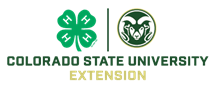 Calling all 4-H youth in the horse project to attend the horse show hosted by Country Style 4-H Club on Saturday, June 5 at Latigo Equestrian Center beginning at 8am. The show will offer western, English, and gymkhana classes. 